Augmentation du coût de l’énergie, contactez votre CMA pour connaître les aides de l’État 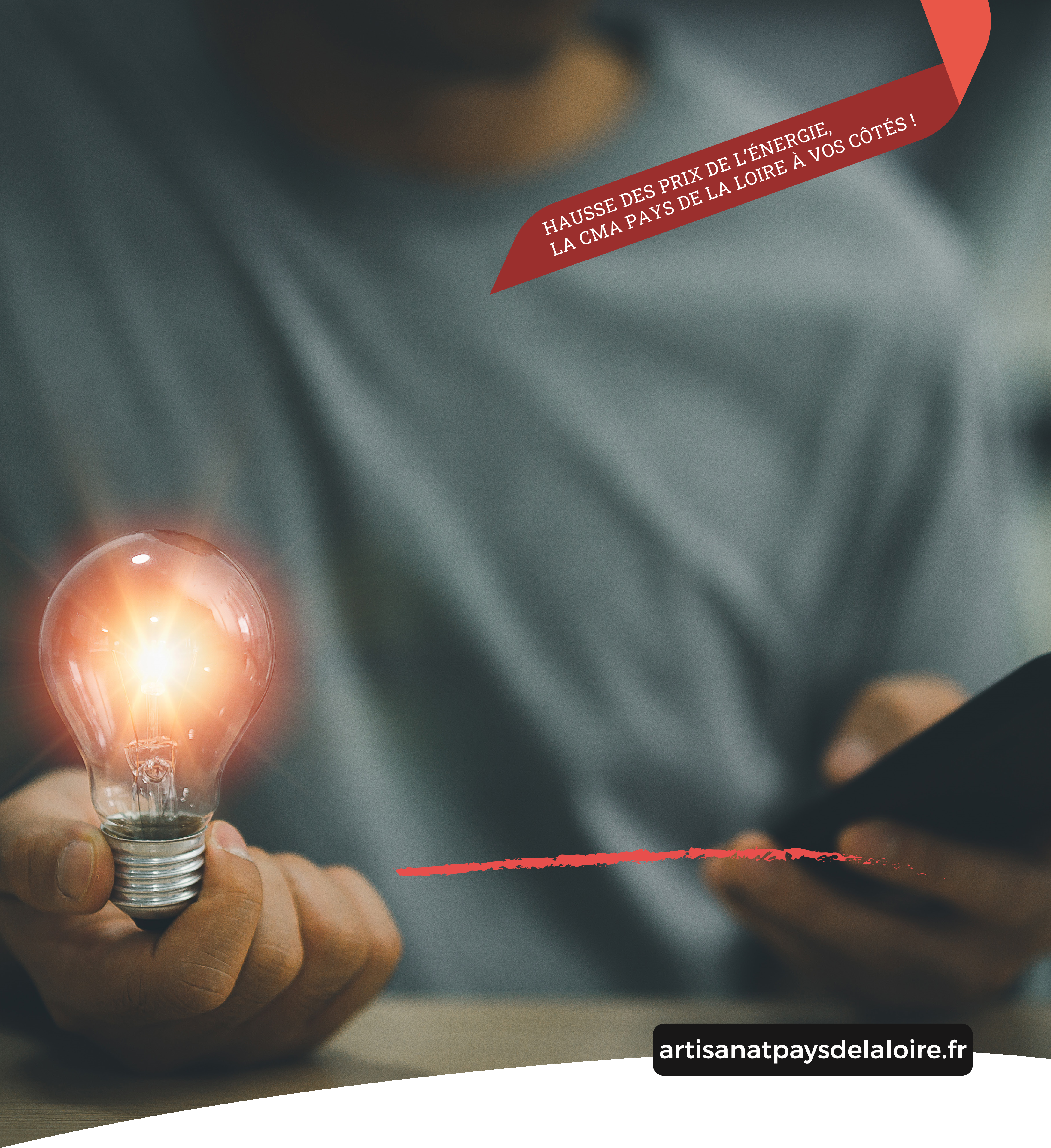 et être accompagné.Votre contact en Pays de la Loire : entreprises@artisanatpaysdelaloire.frou par téléphone :Loire-Atlantique 	Maine-et-Loire	 	Mayenne	 	Sarthe	 	Vendée	 02 51 13 83 00	02 41 22 61 00	02 43 49 88 88	02 43 74 53 53	02 51 44 35 00